Мы снова играем в театр! Наши воспитанники с удовольствием участвовали в драматизации сказки  «Колобок».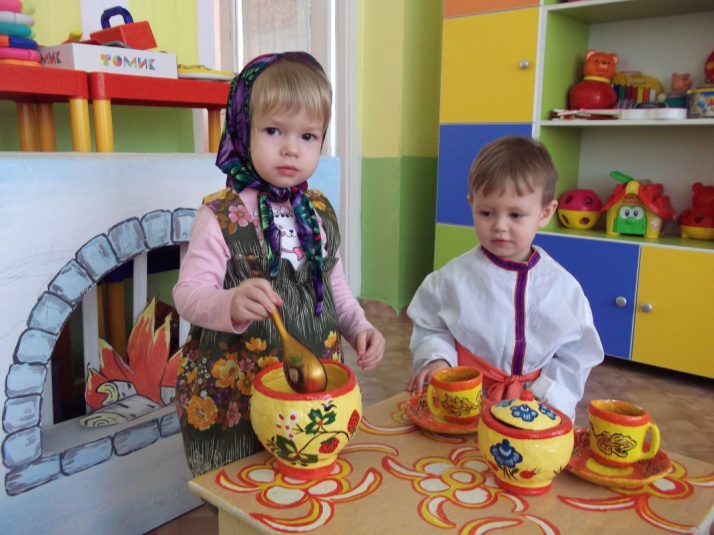 Решили бабка с дедкой испечь Колобок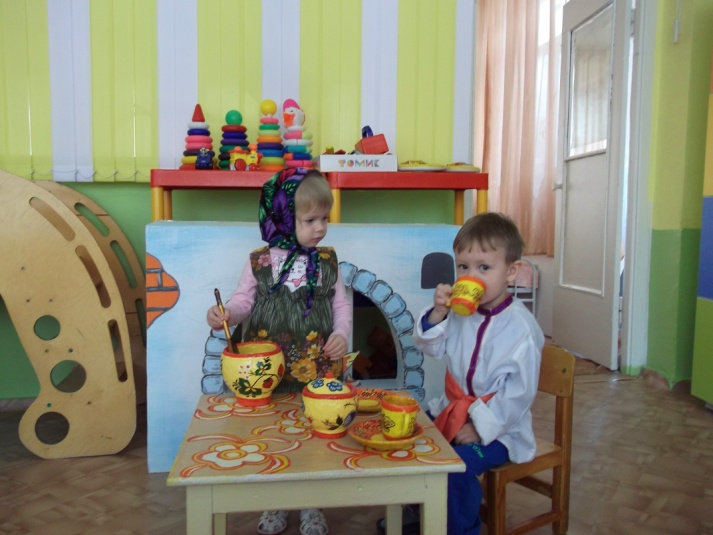 Дед чай принялся пить, а бабке самая тяжелая работа досталась…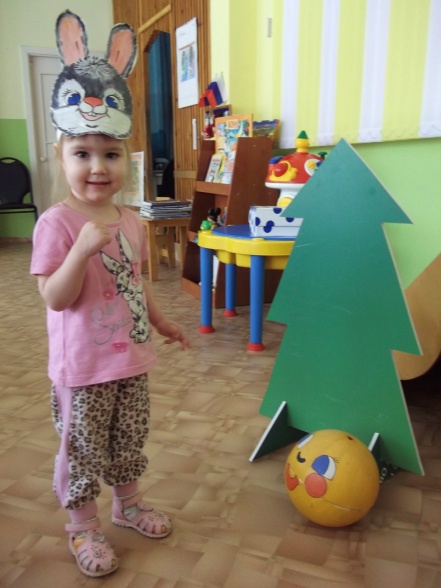 Катится Колобок, катится, а навстречу ему заяц…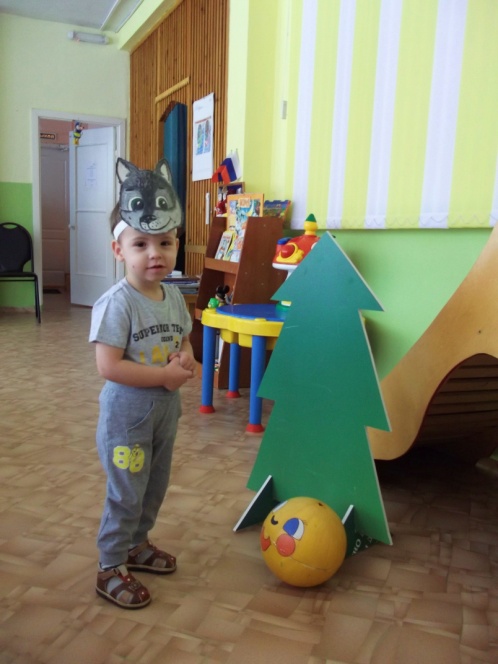 Колобок, Колобок, я тебя съем!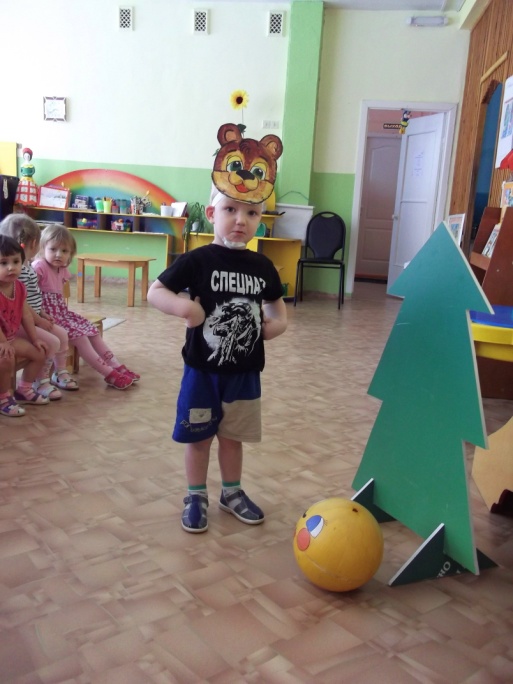 - Я от бабушки ушёл, и от дедушки ушёл, и от зайца ушёл, и от волка ушёл, а от тебя, медведь, и подавно уйду…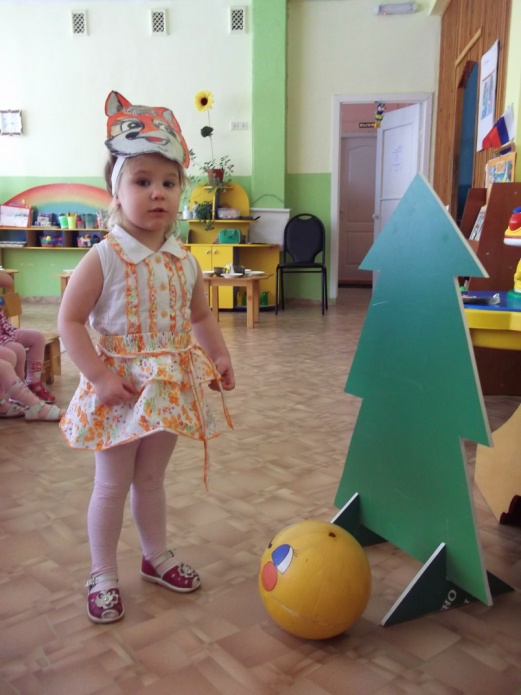 А Лису обхитрить Колобку не удалось!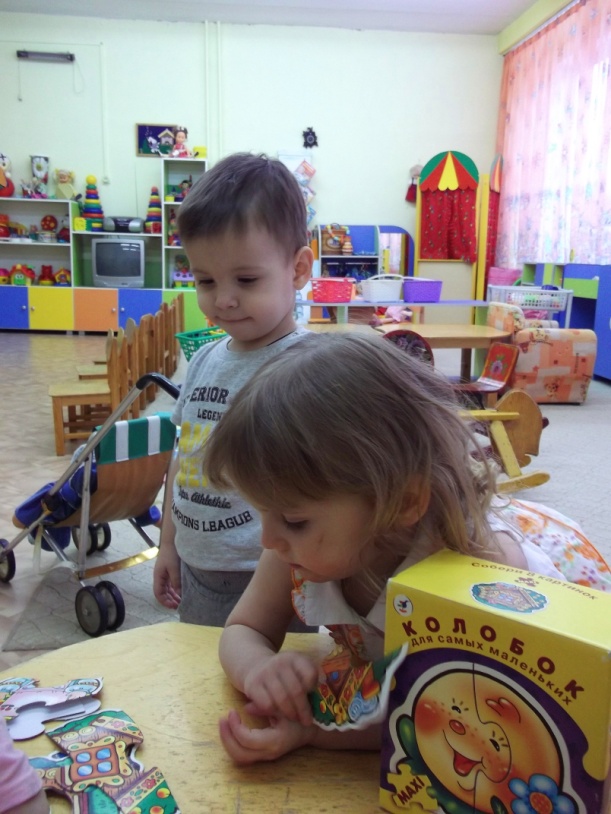 В сказке Лиса съела Колобка, а дети слепили своего Колобка из мозаики.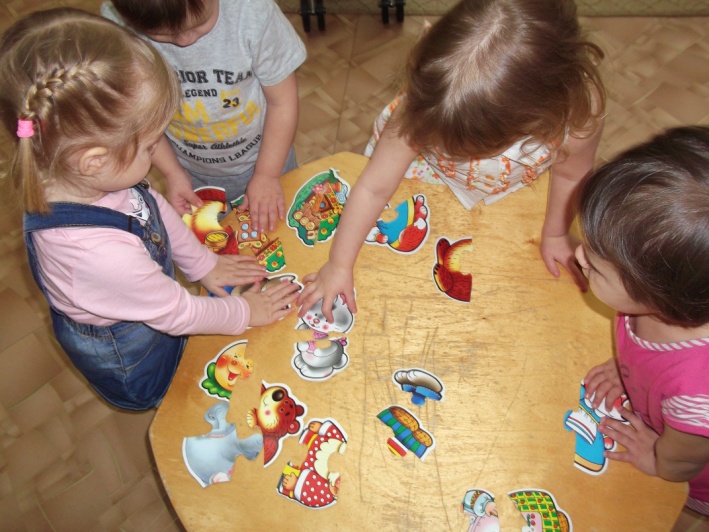 Ох, не легкий это труд собирать пазлы: Колобка,  бабку, и дедку… Но когда мы вместе – у нас всё получится!